ANEXO AFORMATO CARTA DE PRESENTACIÓN DE LA PROPUESTAPopayán, 	2022SeñoresUNIVERSIDAD DEL CAUCACiudad.El suscrito _______________________________________________ legalmente autorizado para actuar en nombre de _____________________________________ de acuerdo con las estipulaciones establecidas en la convocatoria pública Nº ____ de 2022, de la Universidad del Cauca, hago llegar a ustedes la siguiente propuesta para la ADQUISICIÓN DE DOTACION, POR EL SISTEMA DE BONOS EXCLUSIVO PARA PRENDAS DE VESTIR Y CALZADO, PARA PERSONAL ADMINISTRATIVO (EMPLEADOS (AS) PÚBLICOS (AS) Y TRABAJADORES (AS) OFICIALES) DE LA UNIVERSIDAD DEL CAUCA CORRESPONDIENTES A LA DOTACIÓN DEL AÑO 2022 SEGÚN EL CÓDIGO SUSTANTIVO DEL TRABAJO, LA NEGOCIACIÓN COLECTIVA Y LA CONVENCIÓN COLECTIVA DE TRABAJO VIGENTES .Para tal efecto declaro:Que esta propuesta y el contrato que llegare a celebrarse, solo compromete al firmante de esta carta o a quien representa.Que ninguna entidad o persona distinta del firmante tienen interés comercial en esta propuesta, ni en el contrato probable que de ella se derive.Bajo la gravedad de juramento, que se entiende presentado con la firma de la propuesta, que conozco donde se suministrarán los bienes, que he investigado sobre las características, transporte, proveedores, distribuidores, fabricantes y disponibilidad de los bienes a suministrar.Que en los precios unitarios se han incluido todos los costos correspondientes a la adquisición, transporte y acopio si llegara el caso; lo mismo que otros aspectos de acuerdo a las especificaciones técnicas del presente proceso.Que he leído, conozco y acepto las especificaciones técnicas establecidas por la Universidad del Cauca.Que he leído, conozco la información general y demás documentos de la presente convocatoria y acepto las especificaciones y demás requisitos en ellos contenidos.Que asumo el reconocimiento y asunción de los riesgos previsibles que puedan surgir en la ejecución del contrato.Que la información correspondiente a la experiencia requerida y sus soportes, son veraces.Bajo la gravedad de juramento que no me hallo incurso en ninguna de las causales de inhabilidades e incompatibilidades señaladas por la ley.Bajo gravedad de juramento que me encuentro a paz y salvo por concepto de impuestos sobre la renta y complementarios a la fecha de cierre de la presente convocatoria.Que el régimen tributario al cual pertenezco es __________________Que no hemos sido sancionado(s) mediante acto administrativo ejecutoriado por ninguna Entidad Oficial dentro de los últimos dos (2) años anteriores a la fecha límite de entrega de las propuestasAceptamos y reconocemos que cualquier omisión en la que hayamos podido incurrir y que pueda influir en nuestra oferta, no nos eximirá de la obligación de asumir las responsabilidades que nos llegue a corresponder como futuros contratistas y renunciamos a cualquier reclamación, reembolso o ajuste de cualquier naturaleza, por cualquier situación que surja y no haya sido contemplada por nosotros en razón de nuestra falta de diligencia en la obtención de la información.Que me comprometo a entregar los bienes en el plazo establecido en la presente convocatoria, a partir de la suscripción del acta de inicio.Que el proponente, los miembros que lo integran si fuere el caso y el representante legal no está (n) reportado (s) en el Boletín de Responsables Fiscales, disciplinarios y judiciales, expedido por la Contraloría General de la República, Procuraduría y Policía respectivamente.Que el valor de mi propuesta se consignará en la Sobre # 2 en el Anexo B.Que la presente propuesta técnico-jurídica-financiera consta de: (   ) folios debidamente numeradosAcusamos recibo de las adendas Nros. 	Atentamente,Nombre del proponente   	C. No. 	de			 Dirección de correo 				 Correo electrónico 				Teléfono			 Celular		 Ciudad  		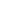 (Firma del proponente o de su Representante LegalANEXO BCONVOCATORIA PÚBLICA No. ____ DE 2022ADQUISICIÓN DE DOTACION, POR EL SISTEMA DE BONOS EXCLUSIVO PARA PRENDAS DE VESTIR Y CALZADO, PARA PERSONAL ADMINISTRATIVO (EMPLEADOS (AS) PÚBLICOS (AS) Y TRABAJADORES (AS) OFICIALES) DE LA UNIVERSIDAD DEL CAUCA CORRESPONDIENTES A LA DOTACIÓN DEL AÑO 2022 SEGÚN EL CÓDIGO SUSTANTIVO DEL TRABAJO, LA NEGOCIACIÓN COLECTIVA Y LA CONVENCIÓN COLECTIVA DE TRABAJO VIGENTES.	SUBTOTAL 		$ 207.639.700	SUBTOTAL		$ 298.599.800El valor final de los bonos se ajustará en el contrato de acuerdo a la propuesta presentada por el contratista, así mismo el contratista acepta la modificación de las cantidades de los bonos en el evento que surja un cambio en el número de los funcionarios que tendría derecho a la dotación.Nota: Los valores que determinan el presupuesto oficial del presente proceso, no corresponden a valores de mercado, sino a la asignación legal dispuesta para el concepto de dotación de calzado y vestido de labor, razón por la que no son susceptibles de modificación. _____________________________FIRMANOMBRE DEL PROPONENTE:	__________________________________NIT:					__________________________________REPRESENTANTE LEGAL:		__________________________________ANEXO CPARTICIPACIÓN CONSORCIOSeñoresUNIVERSIDAD DEL CAUCA PopayánLos suscritos _____________________ y ____________________, quienes actuamos en nombre de ____________________ y __________________, manifestamos nuestra decisión de participar como Consorcio, en LA CONVOCATORIA PÚBLICA Nº ___ de 2022, cuyo objeto se refiere a la ADQUISICIÓN DE DOTACION, POR EL SISTEMA DE BONOS EXCLUSIVO PARA PRENDAS DE VESTIR Y CALZADO, PARA PERSONAL ADMINISTRATIVO (EMPLEADOS (AS) PÚBLICOS (AS) Y TRABAJADORES (AS) OFICIALES) DE LA UNIVERSIDAD DEL CAUCA CORRESPONDIENTES A LA DOTACIÓN DEL AÑO 2022 SEGÚN EL CÓDIGO SUSTANTIVO DEL TRABAJO, LA NEGOCIACIÓN COLECTIVA Y LA CONVENCIÓN COLECTIVA DE TRABAJO VIGENTES..Denominación: el Consorcio se denomina _____________________Integración: El Consorcio está integrado por:Nombre			Nit o CC. 			% de participaciónA.B.Duración: La duración del Consorcio se extenderá desde la presentación de la propuesta, por el término del contrato y un año más.Responsabilidad: Los consorciados responderemos solidariamente por el cumplimiento total de todas y cada una de las obligaciones derivadas de la propuesta y del contrato.Representante: Para todos los efectos, el representante del consorcio es ______________ identificado (a) con la cédula de ciudadanía No. ____________ expedida en ___________, quien está expresamente facultado para firmar y presentar la propuesta y, en caso de ser favorecido en la adjudicación, para celebrar el contrato y efectuar su liquidación, con el fin de cumplir con las obligaciones contractuales que adquiera el Consorcio.Sede del Consorcio:Dirección: Teléfono: Correo Electrónico:Para constancia se firma en Popayán, a los _____ de 2022C. C. No. 		 de 				C. C. No. 		 deANEXO DPARTICIPACIÓN UNIÓN TEMPORALFecha: Señor RectorUNIVERSIDAD DEL CAUCA PopayánLos suscritos _____________________ y ____________________, quienes actuamos en nombre de ____________________ y __________________, manifestamos nuestra decisión de participar como Unión Temporal, en LA CONVOCATORIA PÚBLICA Nº ___ de 2022, cuyo objeto se refiere a la ADQUISICIÓN DE DOTACION, POR EL SISTEMA DE BONOS EXCLUSIVO PARA PRENDAS DE VESTIR Y CALZADO, PARA PERSONAL ADMINISTRATIVO (EMPLEADOS (AS) PÚBLICOS (AS) Y TRABAJADORES (AS) OFICIALES) DE LA UNIVERSIDAD DEL CAUCA CORRESPONDIENTES A LA DOTACIÓN DEL AÑO 2022 SEGÚN EL CÓDIGO SUSTANTIVO DEL TRABAJO, LA NEGOCIACIÓN COLECTIVA Y LA CONVENCIÓN COLECTIVA DE TRABAJO VIGENTES.Denominación: La Unión Temporal se denomina _____________________Integración: La Unión Temporal está integrada por:Nombre			Nit o CC. 			% de participaciónA.B.Duración: La duración de la Unión Temporal se extenderá desde la presentación de la propuesta, por el término del contrato y un año más.Responsabilidad: Los miembros de la U.T. responderemos individualmente de acuerdo con la participación de cada uno de nosotros en la ejecución del contrato, por el cumplimiento total de todas y cada una de las obligaciones derivadas de la propuesta y del contrato.Representante: Para todos los efectos, el representante de la U.T. es ______________ identificado (a) con la cédula de ciudadanía No. ____________ expedida en ___________, quien está expresamente facultado para firmar y presentar la propuesta y en caso de ser favorecido en la adjudicación, para celebrar el contrato y efectuar su liquidación, con el fin de cumplir con las obligaciones contractuales que adquiera la Unión Temporal.Sede de la Unión Temporal:Dirección: Teléfono: Correo Electrónico:Para constancia se firma en Popayán, a los _____ de 2022C. C. No. 		 de 				C. C. No. 		 deANEXO IMODELO CARTA DE ACEPTACIÓN DEL PRESUPUESTO OFICIALSeñoresUNIVERSIDAD DEL CAUCAPopayán - CaucaREFERENCIA:	Convocatoria Pública No. __________ de 2022Fecha: Por medio de la presente, manifiesto que acepto la descripción y cada uno de los ítems relacionados en el presupuesto oficial del presente proceso de selección, con el fin de cumplir el objeto del contrato “ADQUISICIÓN DE DOTACION, POR EL SISTEMA DE BONOS EXCLUSIVO PARA PRENDAS DE VESTIR Y CALZADO, PARA PERSONAL ADMINISTRATIVO (EMPLEADOS (AS) PÚBLICOS (AS) Y TRABAJADORES (AS) OFICIALES) DE LA UNIVERSIDAD DEL CAUCA CORRESPONDIENTES A LA DOTACIÓN DEL AÑO 2022 SEGÚN EL CÓDIGO SUSTANTIVO DEL TRABAJO, LA NEGOCIACIÓN COLECTIVA Y LA CONVENCIÓN COLECTIVA DE TRABAJO VIGENTES  ”.Cordialmente, ______________________________________________Nombre y Firma del proponente (s) o de su Representante LegalC.C. No. ANEXO JCARTA DE COMPROMISO DE TRANSPARENCIACONVOCATORIA PÚBLICA No. ____ DE 2022[Fecha]SeñoresUNIVERSIDAD DEL CAUCAPopayán - CaucaNombre del representante legal (Proponente), identificado como aparece al pie de mi firma, [obrando en mi propio nombre o en mi calidad de representante legal de [nombre del Proponente], manifiesto que:1. Apoyamos la acción del Estado colombiano y de la Universidad del Cauca para fortalecer la transparencia y la rendición de cuentas de la administración pública.No estamos en causal de inhabilidad alguna para celebrar el contrato objeto del Proceso de Contratación N° ______ de 2022.Nos comprometemos a no ofrecer y no dar dádivas, sobornos o cualquier forma de halago, retribuciones o prebenda a servidores públicos o asesores de la Entidad Contratante, directamente o a través de sus empleados, contratistas o tercero.Nos comprometemos a no efectuar acuerdos, o realizar actos o conductas que tengan por objeto o efecto la colusión en el Proceso de Contratación N° _____ de 2022.Nos comprometemos a revelar la información que sobre el Proceso de Contratación N° _____ de 2022 nos soliciten los organismos de control de la República de Colombia.Nos comprometemos a comunicar a nuestros empleados y asesores el contenido del presente Compromiso Anticorrupción, explicar su importancia y las consecuencias de su incumplimiento por nuestra parte, y la de nuestros empleados o asesores. Conocemos las consecuencias derivadas del incumplimiento del presente compromiso anticorrupción.En constancia de lo anterior firmo este documento a los [       ] días del mes de          de 2022.Nombre del proponente		_______________________________________Nombre del Representante Legal	_______________________________________C. C. No.				_____________________ de ___________________________________________________(Firma del proponente (s) o de su Representante Legal)NOTA: LOS ANEXOS F y G SE PUBLICARÁN COMO DOCUMENTOS ADICIONALESDOTACIÓN MUJERESDOTACIÓN MUJERESDOTACIÓN MUJERESDOTACIÓN MUJERESDOTACIÓN MUJERESCANTIDAD DE FUNCIONARIOSVALOR DEL BONO SIN COMISIONVALOR DEL BONO SIN COMISIONVALOR COMISION POR BONOIVAVALOR TOTAL DEL BONOVALOR TOTAL50$  509.700$ 25.485.0001$  732.500$ 732.5004$  1.019.400$ 4.077.60066$  1.529.100$ 100.920.6001$  1.910.600$ 1.910.600.26$2.865.900$ 74.513.400DOTACIÓN HOMBRESDOTACIÓN HOMBRESDOTACIÓN HOMBRESDOTACIÓN HOMBRESDOTACIÓN HOMBRESCANTIDAD DE FUNCIONARIOSVALOR DEL BONO SIN COMISIONVALOR DEL BONO SIN COMISIONVALOR COMISION POR BONOIVAVALOR TOTAL DEL BONOVALOR TOTAL50$ 446.600$ 22.330.0002$ 669.400$ 1.338.8006$ 893.200$ 5.359.20037$ 1.116.000$ 41.292.00069$ 1.339.800$ 92.446.2002$ 2.675.800$ 5.351.60045$ 2.899.600$ 130.482.000